Módosítás tárgya: rendeltetési előírások módosításaMódosítás helyszíne: Szolnok, Besenyszögi út 721/5-6 hrsz. telkek Módosítás kezdeményezője: önkormányzati főépítészA módosítási igény leírása:Az önkormányzati tulajdonban lévő telek kedvezőbb hasznosítási lehetőségeinek kialakítása érdekében az építési övezeti előírások rendeltetésre vonatkozó előírásait módosítani szükséges.Önkormányzati főépítészi és tervezői vélemény:A megnevezett telkek az állatmenhely szomszédságában helyezkednek el. Építési övezeti besorolások a joghatályos szabályozási terv szerint Ki- 21-19665 (kereskedelmi, szolgáltatási, büntetés-végrehajtási célú különleges intézményi építési övezet, nem kialakult vegyes építészeti karakter, szabadonálló - telepszerű beépítési mód, min. 4000 m2 telekterület, max. 50% beépítettség, min. 35% zöldfelületi fedettség, max. 10,5 m épületmagasság). A területen az elkövetkezendő időszakban állami forrásból börtön építése nem várható. Ezért célszerű a hasznosíthatás érdekében az építési övezet módosítása. Javasolt építési övezet Ki-21-17555 (különleges intézményi építési övezet, vegyes nem kialakult építészeti karakter, szabadonálló, telepszerű beépítési mód, min. 1000 m2 telekterület, max. 40% beépítettség, min. 45% zöldfelületi fedettség, max. 10, 5 m épületmagasság). Az állatmenhely körül javasolunk 15 m széles telken belüli fásítást, fásítási kötelezettségként előírni a szabályozási tervlapon.A módosítás érinti a településszerkezeti tervet.Környezeti hatásokat nézve a módosítás összességében nem kedvezőtlen. A számított biológiai aktivitási szint a módosítás miatt csökken, de a módosítások összességében a hiányt pótolják.Önkormányzati főépítészi és tervezői vélemény:A megnevezett telkek az állatmenhely szomszédságában helyezkednek el. Építési övezeti besorolások a joghatályos szabályozási terv szerint Ki- 21-19665 (kereskedelmi, szolgáltatási, büntetés-végrehajtási célú különleges intézményi építési övezet, nem kialakult vegyes építészeti karakter, szabadonálló - telepszerű beépítési mód, min. 4000 m2 telekterület, max. 50% beépítettség, min. 35% zöldfelületi fedettség, max. 10,5 m épületmagasság). A területen az elkövetkezendő időszakban állami forrásból börtön építése nem várható. Ezért célszerű a hasznosíthatás érdekében az építési övezet módosítása. Javasolt építési övezet Ki-21-17555 (különleges intézményi építési övezet, vegyes nem kialakult építészeti karakter, szabadonálló, telepszerű beépítési mód, min. 1000 m2 telekterület, max. 40% beépítettség, min. 45% zöldfelületi fedettség, max. 10, 5 m épületmagasság). Az állatmenhely körül javasolunk 15 m széles telken belüli fásítást, fásítási kötelezettségként előírni a szabályozási tervlapon.A módosítás érinti a településszerkezeti tervet.Környezeti hatásokat nézve a módosítás összességében nem kedvezőtlen. A számított biológiai aktivitási szint a módosítás miatt csökken, de a módosítások összességében a hiányt pótolják.Államigazgatási szervezetek, partnerek negatív, ill. feltételeket kikötő észrevételei: -Államigazgatási szervezetek, partnerek negatív, ill. feltételeket kikötő észrevételei: -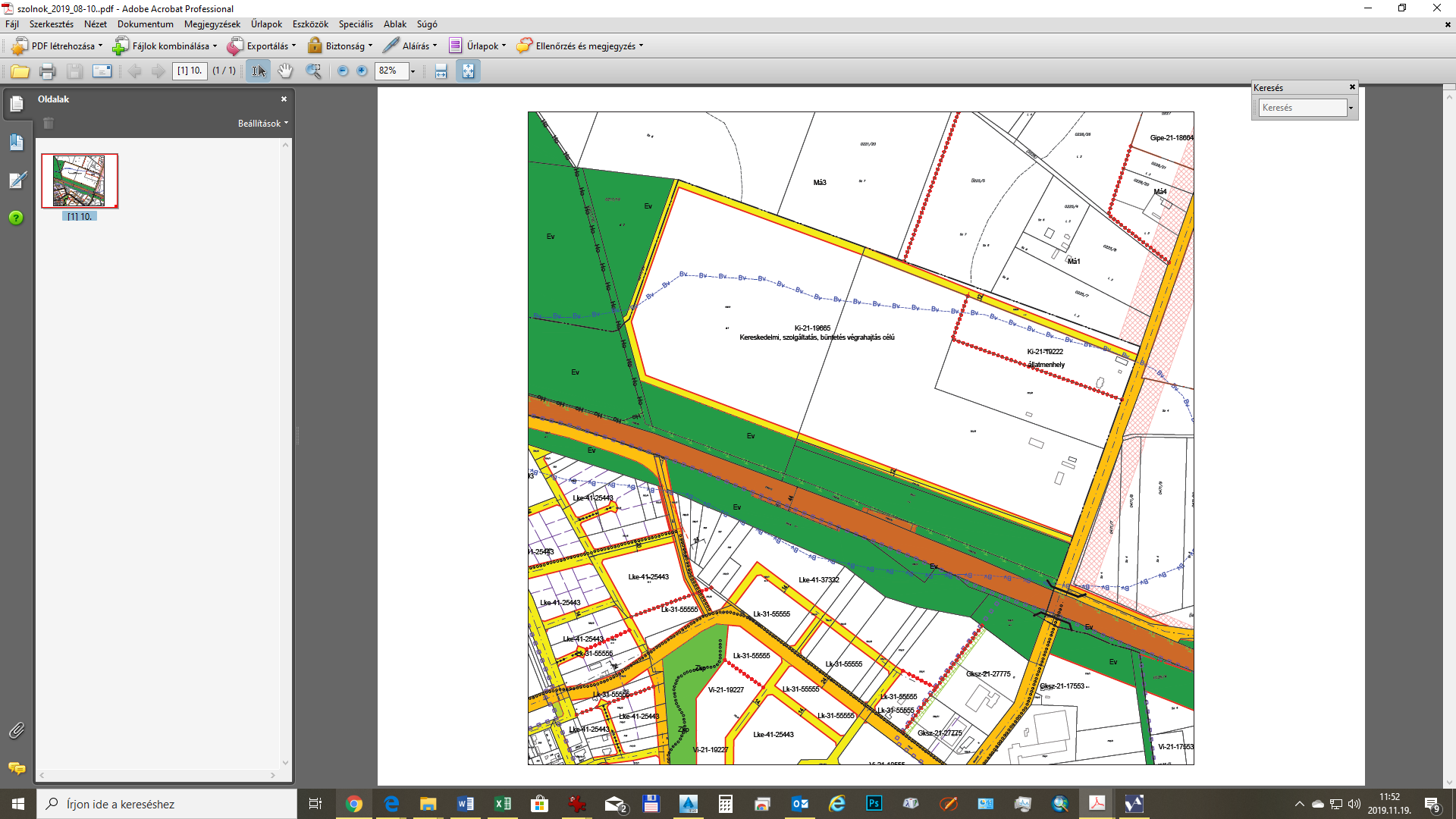 A joghatályos állapot szerinti szabályozási tervlap részlet  A joghatályos állapot szerinti szabályozási tervlap részlet  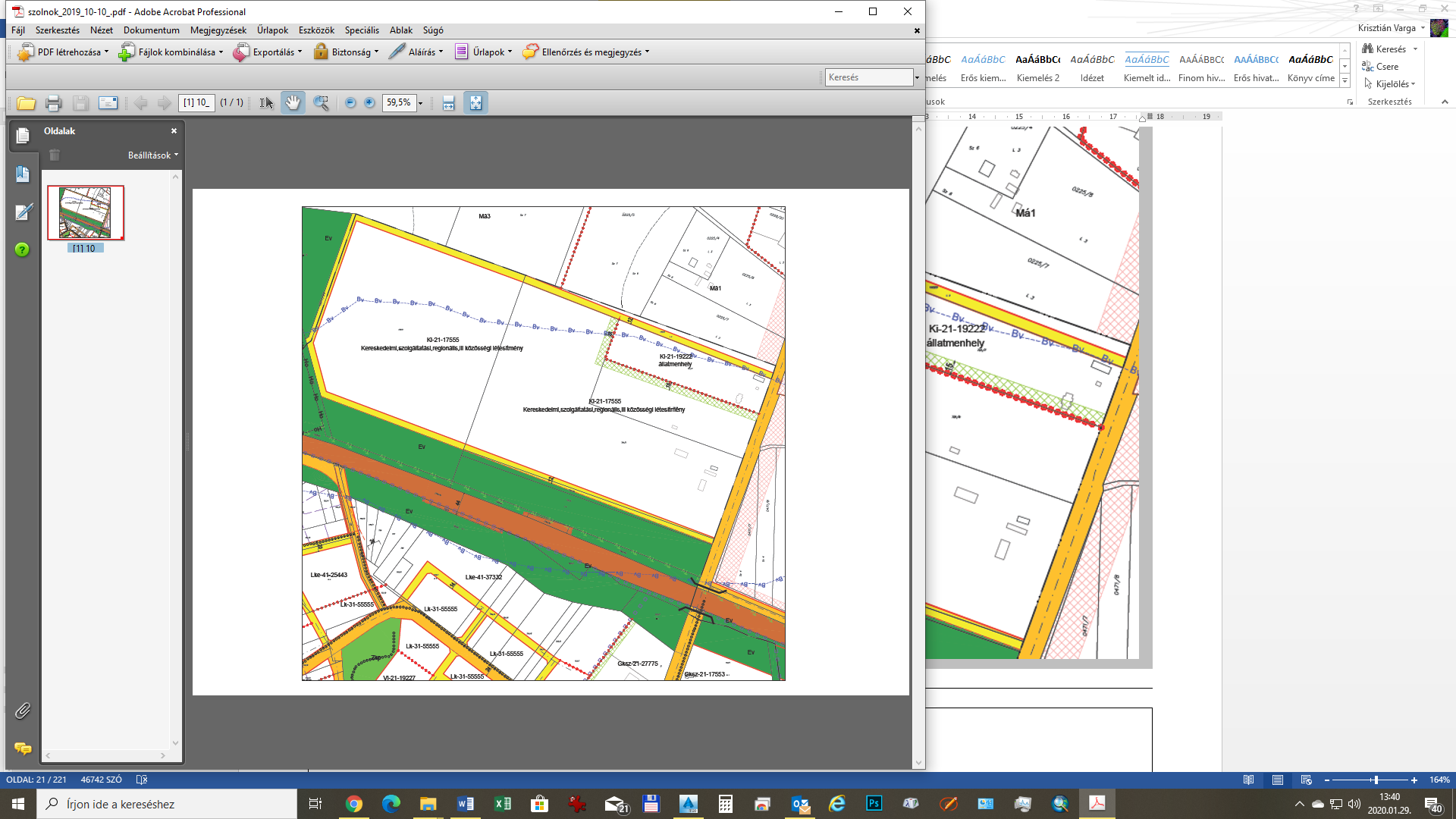 A módosítás szerinti szabályozási tervlap részlet A módosítás szerinti szabályozási tervlap részlet 